INFOKDY MUSÍTE DÍTĚ PŘIHLÁSIT
DO ŠKOLKYDítě, kterému je 5 let do 31. 8. 2022, musíte přihlásit!
KDE?Ve školce, která je nejblíž Vašemu bydlišti:Najděte mateřskou školu v okolí a zajděte tam. Dostanete informace a žádost k přijetí dítěte.Nebo se zeptejte na obecním úřadě.KDY?Zápisy probíhají od 2. května do 16. května 2022Dojděte do školkyCO VZÍT S SEBOU K ZÁPISU?vyplněnou žádost, kterou Vám dala mateřská škola rodný list dítěte 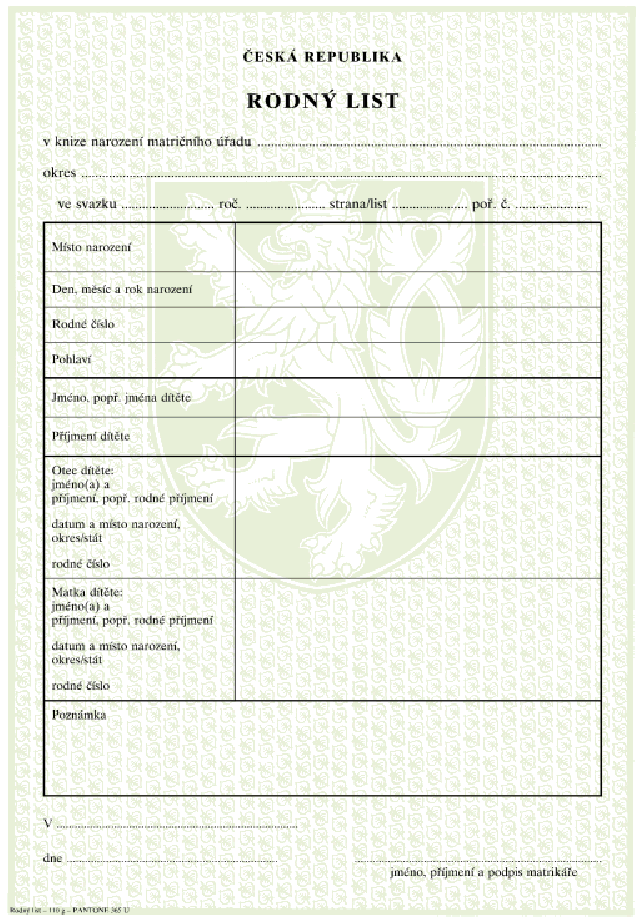 INFOOD KDY MŮŽE DÍTĚ CHODIT
DO ŠKOLKYDo školky může chodit dítě, kterému je 3 a více let. 
Alespoň 3 roky mu musí být do 31. 8. 2022.
DO JAKÉ ŠKOLKY JÍT? Jděte do školky, která je nejblíž Vašemu bydlišti.Najděte mateřskou školu v okolí a zajděte tam. 
Dostanete informace a žádost k přijetí dítěte.Nebo se zeptejte na obecním úřadě.Zápisy probíhají od 2. května do 16. května 2022CO VZÍT S SEBOU K ZÁPISU?vyplněnou žádost, kterou Vám dala mateřská škola rodný list dítěte očkovací průkaz – dítě musí být očkované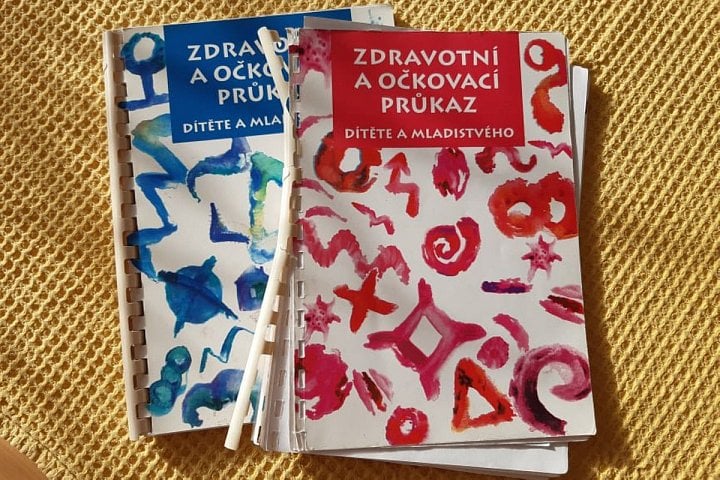 